ملاحظة هامة قبل تعبئة الاستمارةيجب تعبئة كافة البيانات في الاستمارة طباعةً وليس باليد وارسالها مع كافة الوثائق والفيديو التعريفي الى البريد الالكتروني بموعد أقصاه 31/12/2019 (لغير الكويتيين) و 31/1/2020 (للكويتيين) ولن يقبل أي طلب بعد هذا الموعد.kuwaitwaterassociation@gmail.comhttps://youthforum.doodlekit.com/home/indexالمرفقات: (للمشاركين من خارج الكويت فقط)يرجى ارفاق ما يلي وبنفس الايميل :استمارة المشاركة معبئة بشكل كامل.مادة العرض على شكل بور بوينت (5 سلايدات على الأكثر).صورة عن جواز السفر بحيث يكون ساري المفعول ل 6 شهور على الاقل وقت اصدار الفيزاصورة عن الشهادة العلمية او اثبات طالب في حال عدم التخرج.كتاب ترشيح للمشارك من الجهة (الوزارة، الشركة، الخ) التي يمثلها او يعمل بهاصورة شخصية بخلفية بيضاء قياس 6*4 سم (على شكل jpg)معلومات هامة للمشارك قبل تعبئة الاستمارةالمواضيع المتعلقة بالمشاريع المقدمةترشيد استهلاك المياه، نوعية المياه، كفاءة الطاقة، الوقود الحيوي، حماية البيئة البحرية من التلوث، الطاقة المتجددة، تدوير النفايات، الزراعة المستدامة، التغيرات المناخية، الأبنية الخضراء، القروض الخضراء، الواد الكيماوية وتاثيرها على البيئة البحرية،  البدائل البيئية للبلاستيك.الموعد النهائي للتقديم   (لغير الكويتيين)31/ 12/ 2019 تسليم استمارات التسجيل معبأة تحتوي على رابط الفيديو التعريفي (على اليوتيوب) والسلايدات على شكل بور بوينت وعددها 5 سلايدات (للمشاركين من خارج الكويت).31/1/2020  الموعد النهائي للمشاركين من داخل الكويت ومن دول مجلس التعاون فقط.مدة العرض:لا يزيد عن 7 دقائق لكل مشارك.شروط المشاركة من (داخل الكويت)المشاركة مفتوحة.شروط المشاركة من (خارج الكويت)يقدم الطلب وكافة المرفقات بشكل كامل مرة واحدة فقط وضمن نفس البريد الالكتروني ولن يقبل أي تقديم او نواقص بعد ذلك وسيتم استثناء الطلب غير المكتمل فورا.مدة العرض لكل مشارك لن تزيد عن 7 دقائق وتحتوي فقط 5 سلايدات مع رسومات وصور توضيحية).طالب جامعي او حاصل على الشهادة الجامعية او الكلية او ما يعادلها بتخصص له علاقة بموضوع الملتقى.تعبئة استمارة المشاركة بشكل كاملا محتويا مادة العرض (بور بوينت) التي سيقوم المشارك بعرضها بالإضافة الى المادة العلمية التي تفصل الموضوع كما هو بالطلب.تقديم نبذة (مقطع فيديو على اليوتيوب او على شكل مرفق شرط ان لا يزيد حجمه عن 10 ميغا) عن انجازاته/ها بما لا يزيد عن دقيقة ونصف على الاكثر ونسخ الرابط على طلب التسجيل. وسوف يكون الفيديو أحد اهم الامور التي ستحدد قبول المشارك من عدمه. لذا يجب ان يكون الصوت نقي والصورة واضحة ومختصر وسريع مع موسيقى تصويرية بسيطة ويتكلم عن انشطة وانجازات الشاب او الشابة خلال حياته بشكل عام.لغة الملتقى هي اللغة العربية.شروط الإقامة في سكن المعهد العربي للتخطيطيحظر المعهد العربي للتخطيط على المشاركين اصطحاب او اقامة اسرهم معهم بالمعهد اثناء فترة انعقاد الملتقى.لا يتحمل المعهد العربي للتخطيط ولا جمعية المياه الكويتية خلال فترة انعقاد الملتقى اي تعويضات نتيجة الحوادث او المرض الذي يؤدي للعجز او الوفاة سواء كان ذلك اثناء السفر او خلال فترة اقامة المشارك اثناء انعقاد الملتقى.تكاليف المشاركة (من خارج الكويت فقط)المشاركين من خارج الكويت الذين يقع عليهم الاختيار من قبل اللجنة العلمية للملتقى بناء على اختيار مشاريعهم او مبادراتهم: سوف تتحمل الجهات المنظمة للملتقى كافة النفقات للمقبولين والتي تشمل:تذكرة سفر للمشارك من عاصمة بلده والعودة اليها بالدرجة السياحية، ويجب الالتزام بالحجز وخط الرحلة المقدم من الجهات المنظمة للملتقى.الاقامة الكاملة في السكن التابع للمعهد العربي للتخطيط او أي سكن تختاره اللجنة المنظمة (مستوى 4 نجوم).توفير المواصلات من / إلى المطار -جولات تعريفية لمعالم دولة الكويت.تأشيرات الدخول لدولة الكويت.اما المشاركين الذين لا يقع عليهم الاختيار من قبل اللجنة العلمية بسبب عدم تحقيق مشاريعهم للشروط المطلوبة: سوف تتحمل الجهات المنظمة للملتقى بعض النفقات والتي تشمل:توفير المواصلات من / إلى المطار -جولات تعريفية لمعالم دولة الكويت.الاقامة الكاملة في السكن التابع للمعهد العربي للتخطيط او أي سكن تختاره اللجنة المنظمة (مستوى 4 نجوم).تأشيرات الدخول لدولة الكويت.يتوجب على المشارك تغطية تكاليف سفره للكويت من قبل الجهة التي يمثلها.اما المشاركين الذين يودون الحضور فقط دون تقديم مشاركة: يمكنهم ذلك وعلى المشارك تغطية كافة النفقات من سفر وإقامة وتأشيرات وغيرها ولا يشترط سن معين للحضور. ويمكن تزويد المشاركين بفنادق 4 نجوم معتمد للملتقى بسعر خاص حوالي 50 دولار امريكي مع وجبة افطار.رئيس الملتقىجمعية المياه الكويتية موبايل  0096596664930الملتقــى الشبابـي الكويتي-العربي الثالث"دور الشباب في التنمية المستدامة"دولة الكويت 15-17 مارس 2020تحت رعاية معالي الشيخ صباح ناصر صباح الأحمد الصباح وكيل الديوان الاميري لشئون الاسرة الحاكمة والرئيس الفخري لجمعية المياه الكويتية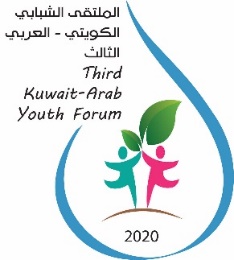 الملتقــى الشبابـي الكويتي-العربي الثالث"دور الشباب في التنمية المستدامة"دولة الكويت 15-17 مارس 2020تحت رعاية معالي الشيخ صباح ناصر صباح الأحمد الصباح وكيل الديوان الاميري لشئون الاسرة الحاكمة والرئيس الفخري لجمعية المياه الكويتيةاستمارة المشاركةمعلومات المشارك معلومات المشارك الاسم الكامل:الاسم الكامل:العمر: العمر: التخصص:التخصص:اسم الجامعة او المعهد: اسم الجامعة او المعهد: اسم الجهة التي يمثلها المشارك والعنوان: اسم الجهة التي يمثلها المشارك والعنوان: الموبايل (واتس اب مع رمز الدولة):الموبايل (واتس اب مع رمز الدولة):Email: Email: رابط الفيديو التعريفي الشخصي للمشارك (لا يزيد عن 90 ثانية تعريف بالمشارك وانشطته بشكل سريع وواضح ومشوق وتعتبر أحد شروط اختيار المشارك).رابط الفيديو التعريفي الشخصي للمشارك (لا يزيد عن 90 ثانية تعريف بالمشارك وانشطته بشكل سريع وواضح ومشوق وتعتبر أحد شروط اختيار المشارك).هل لديك خبرات سابقة في التنمية المستدامة؟ اذكرها؟هل لديك خبرات سابقة في التنمية المستدامة؟ اذكرها؟ملخص حول طبيعة المشاركة:(قم بتعبئة كافة النقاط حول المشروع او المبادرة التي تقدمها بشكل دقيق وقابل للقياس)ملخص حول طبيعة المشاركة:(قم بتعبئة كافة النقاط حول المشروع او المبادرة التي تقدمها بشكل دقيق وقابل للقياس)اسم المشروع او المشاركة:اهداف المشروع (على شكل نقاط):الفئة المستهدفة:هل ينسجم المشروع مع تخصص وخبرات المشارك؟ اثبات ذلك؟هل يعتبر مشروع اخضر او بيئي مستدام (اثبات ذلك)؟أهداف التنمية المستدامة التي يحققها المشروع (على شكل نقاط):هل المحافظة على المياه عنصر أساسي في المشروع؟ كيف؟تكلفة تنفيذ المشروع (بالدولار):هل يمكن تصنيع المشروع بشكل تجاري؟ وكيف؟ما مدة التصنيع والتنفيذ؟قابلية التطبيق العملي (اثبت ذلك):هل يساعد على توفير فرص عمل للشباب؟اين الحداثة والابتكار في المشروع؟ما هي مصادر المواد الأولية لتنفيذ المشروع:الفوائد العائدة على المجتمع من تنفيذ المشروع (على شكل نقاط):هل للمشروع القدرة على الاستدامة مالياً وفنيا (أي تمويل نفسه بنفسه والتطوير الفني)؟النتائج:النتائج: